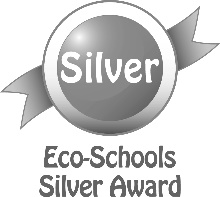 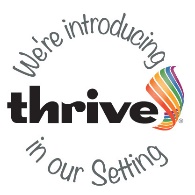 Vallis First School Thursday Note     Summer Term – Thursday 6th June 2019www.vallisfirstschool.org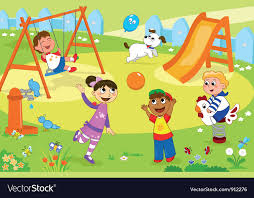 